В соответствии с федеральными законами от 21 декабря 1994 г. № 69-ФЗ «О пожарной безопасности», от 06 октября 2003 г. № 131-ФЗ «Об общих принципах организации местного самоуправления в Российской Федерации»,  постановлением Правительства РФ от 16 сентября 2020 г. № 1479 «Об утверждении Правил противопожарного режима в Российской Федерации», приказом МЧС России от 18 ноября 2021 г. № 806 «Об определении Порядка, видов, сроков обучения лиц, осуществляющих трудовую или служебную деятельность в организациях, по программам противопожарного инструктажа, требований к содержанию указанных программ и категорий лиц, проходящих обучение по дополнительным профессиональным программам в области пожарной безопасности»,  постановлением Кабинета Министров Чувашской Республики от 28 декабря 2018 г. № 581 «Об утверждении Положения об организации обучения населения мерам пожарной безопасности и информировании населения о мерах пожарной безопасности», и в целях обеспечения пожарной безопасности на территории Цивильского муниципального округа Чувашской Республики, администрация Цивильского муниципального округа Чувашской Республики ПОСТАНОВЛЯЕТ:1. Утвердить Положение о проведении противопожарной пропаганды и организации обучения населения мерам пожарной безопасности на территории Цивильского муниципального округа Чувашской, согласно приложению к настоящему постановлению.2. Контроль за исполнением настоящего постановления оставляю за собой.3. Настоящее постановление вступает в силу после его официального опубликования (обнародования).Глава Цивильскогомуниципального округа                                                          А.В. ИвановУТВЕРЖДЕНОпостановлением администрации Цивильского муниципального округаЧувашской Республикиот 26.05.2023г. № 675Положение
о проведении противопожарной пропаганды и организации обучения населения мерам пожарной безопасности на территории Цивильского муниципального округа Чувашской РеспубликиI. Общие положения1.1. Настоящее Положение о проведении противопожарной пропаганды и организации обучения населения мерам пожарной безопасности на территории Цивильского муниципального округа Чувашской Республики (далее - Положение) разработано в соответствии с Федеральными законами от 21.12.1994г. № 69-ФЗ «О пожарной безопасности», от 06.10.2003г. № 131-ФЗ «Об общих принципах организации местного самоуправления в Российской Федерации», Федеральным законом от 22.07.2008г. № 123-ФЗ «Технический регламент о требованиях пожарной безопасности»,  Правилами противопожарного режима в Российской Федерации, утвержденными постановлением  Правительства Российской Федерации от 16 сентября 2020 г. № 1479 «Об утверждении Правил противопожарного режима в Российской Федерации»,  Уставом администрации Цивильского муниципального округа Чувашской Республики и определяет единый порядок реализации организационных мероприятий в сфере противопожарной пропаганды и обязательного обучения мерам пожарной безопасности населения, взаимодействия и координации действий органов местного самоуправления, органов государственного надзора и контроля в совершенствовании работы организаций всех форм собственности, направленной на сохранение жизни и здоровья граждан и материальных ценностей от пожаров на территории Цивильского муниципального округа. 1.2. Настоящее Положение устанавливает единые требования к организации проведения противопожарной пропаганды и обучения населения Цивильского муниципального округа мерам пожарной безопасности, определяет его основные цели и задачи, а также группы населения, периодичность, формы и методы обучения мерам пожарной безопасности, способам защиты от опасных факторов пожара и правилам поведения в условиях пожара.1.3. В настоящем Положении применяются следующие понятия:Пожарная безопасность - состояние защищенности личности, имущества, общества и государства от пожаров.Меры пожарной безопасности - действия по обеспечению пожарной безопасности, в том числе по выполнению требований пожарной безопасности.Противопожарная пропаганда - информирование общества о путях обеспечения пожарной безопасности.Обучение мерам пожарной безопасности - организованный процесс по формированию знаний, умений, навыков граждан в области обеспечения пожарной безопасности в системе общего, профессионального и дополнительного образования, в процессе трудовой и служебной деятельности, а также в повседневной жизни.II. Цели и задачи проведения противопожарной пропаганды и обучения населения мерам пожарной безопасности2.1. Основными целями проведения противопожарной пропаганды и обучения населения мерам пожарной безопасности являются:- ознакомление граждан с правилами противопожарного режима в Российской Федерации;- овладение навыками действий в случаях пожара, вызова пожарной помощи, пользования первичными средствами пожаротушения;- соблюдение и выполнение гражданами Цивильского муниципального округа требований пожарной безопасности в быту и в различных сферах деятельности;- снижение числа пожаров и степени тяжести от них;- повышение эффективности взаимодействия администрации Цивильского муниципального округа, организаций и населения в обеспечении первичных мер пожарной безопасности на территории округа;- обеспечение целенаправленности, плановости и непрерывности процесса обучения населения мерам пожарной безопасности в границах Цивильского муниципального округа;- формирование сознательного и ответственного отношения к вопросам личной безопасности и безопасности окружающих;- внедрение в сознание людей существования проблемы пожаров, формирования общественного мнения и психологических установок на личную и коллективную ответственность за пожарную безопасность.2.2. Основными задачами проведения противопожарной пропаганды и обучения населения мерам пожарной безопасности являются:- защита жизни, здоровья и имущества граждан в случае пожара;- совершенствование знаний населения в области пожарной безопасности (освоение гражданами порядка действий при возникновении пожара, способов защиты от опасных факторов пожара, правил применения первичных средств пожаротушения и оказания пострадавшим на пожаре первой медицинской помощи пострадавшим при пожаре);- создание условий для привлечения граждан на добровольной основе к деятельности по предупреждению и тушению пожаров, а также участия населения в профилактике пожаров и борьбе с ними;- оперативное доведение до населения информации в области пожарной безопасности;- организация и принятие мер по оповещению населения и подразделений противопожарной службы о пожаре.III. Организация проведения противопожарной пропаганды и обучение населения мерам пожарной безопасности3.1. В соответствии с действующим законодательством организация проведения противопожарной пропаганды и обучения населения мерам пожарной безопасности на территории Цивильского муниципального округа возлагаются на:- администрацию Цивильского муниципального округа;- начальников территориальных отделов Управления по благоустройству администрации Цивильского муниципального округа;- отделение надзорной деятельности и профилактической работы по Цивильскому району ГУ МЧС России по Чувашской Республике - Чувашии;- 40 ПСЧ 9 ПСО ФПС ГПС ГУ МЧС России по Чувашской Республике – Чувашии г. Цивильск;- организаций независимо от форм собственности.3.2. Противопожарная пропаганда.	 Противопожарная пропаганда осуществляется посредством:- разработки и издания средств наглядной агитации;- изготовления и распространения среди населения противопожарных памяток, листовок;- методического обеспечения деятельности лиц в области противопожарной пропаганды;- проведения учебно-методических занятий, тематических выставок, смотров, конкурсов и т.д.;- размещения информации о пожарах на информационных стендах (уголках безопасности) пожарной безопасности на объектах организаций всех форм собственности;- изготовления и размещения на территории Цивильского муниципального округа стендов социальной рекламы по пожарной безопасности;- информирования населения о пожарной безопасности, осуществляемого через средства массовой информации;- использования иных форм и способов информирования населения, не запрещенных законодательством Российской Федерации.3.3. Обучение мерам пожарной безопасности.3.3.1. Обучение мерам пожарной безопасности проходят:- совершеннолетние граждане, состоящие в трудовых отношениях (далее - работающее население);- лица, обучающиеся по очной форме в государственных, муниципальных и негосударственных образовательных учреждениях общего типа (далее - обучающиеся);- совершеннолетние граждане, не состоящие в трудовых отношениях (далее - неработающее население).3.3.2. Обучение мерам пожарной безопасности проводится в форме:- противопожарного инструктажа;- лекций, бесед, семинаров, учебных фильмов;- наглядной агитации, специальной литературы (памятки, буклеты, листовки);- занятий по специальным программам;- учений и тренировок.Обучение населения в области пожарной безопасности проводят лица, прошедшие обучение по специальным программам в учреждениях, имеющие лицензию на данный вид деятельности.3.3.3 Обучение населения мерам пожарной безопасности по месту жительства.Администрация Цивильского муниципального округа (начальники территориальных отделов Управления по благоустройству) организует и проводит обучение мерам пожарной безопасности населения в части обеспечения первичных мер пожарной безопасности по месту жительства граждан.Обучение мерам пожарной безопасности населения в части обеспечения первичных мер пожарной безопасности проводится путем:- привлечения населения на сходы, собрания;- проведения противопожарных инструктажей, лекций, бесед по вопросам соблюдения Правил пожарной безопасности;- организации и проведения тренировок по отработке действий при возникновении пожара, включая вопросы эвакуации людей, имущества и тушения условного пожара, в том числе с участием пожарной охраны;- распространения наглядной агитации (памятки, буклеты) по противопожарной тематике через почтовые ящики, либо непосредственно при проведении инструктажа, или при проведении проверок, а также путем установки в общедоступных местах специализированных стендов по вопросам пожарной безопасности, баннеров, аншлагов;- опубликования статей, информационных материалов о проблемах пожарной безопасности в средствах массовой информации (печатные издания, официальный сайт);- выписки из правил пожарной безопасности могут размещаться на документах по оплате жилищно-коммунальных услуг, вывешиваться на информационных стендах в подъездах жилищного фонда.Противопожарный инструктаж неработающего населения, в том числе пенсионеров, инвалидов, осуществляется работниками учреждений социальной защиты населения, жилищно-коммунальных организаций, жилищных, товариществ собственников жилья.Проведение инструктажа фиксируется в специальном журнале под роспись инструктируемого и инструктирующего.Лица, ответственные за обучение мерам пожарной безопасности в соответствии с настоящей главой, проходят предварительную подготовку в организациях, имеющих лицензию установленного образца на обучение в области пожарной безопасности, территориальных подразделениях Главного управления МЧС России по Чувашской Республике - Чувашии. 3.3.4. Организация обучения мерам пожарной безопасности по месту работы.Обучение мерам пожарной безопасности работников организаций независимо от их организационно-правовых форм проводится как с отрывом, так и без отрыва от производства и осуществляется руководителями (собственниками) организаций в соответствии с приказом  МЧС России от 18 ноября 2021 г. № 806 «Об определении Порядка, видов, сроков обучения лиц, осуществляющих трудовую или служебную деятельность в организациях, по программам противопожарного инструктажа, требований к содержанию указанных программ и категорий лиц, проходящих обучение по дополнительным профессиональным программам в области пожарной безопасности» и иными нормативными правовыми актами, устанавливающими правила, нормы, требования по противопожарной безопасности.Обучение мерам пожарной безопасности работников организаций проводится по программам противопожарного инструктажа, проведение инструктажей, ознакомление работников с инструкциями о мерах пожарной безопасности.Лица, на которых возложена трудовая функция по проведению противопожарного инструктажа, проходят обучение по дополнительным профессиональным программам в области пожарной безопасности.Лица допускаются к работе на объекте только после прохождения обучения мерам пожарной безопасности.Порядок и сроки проведения противопожарного инструктажа определяются руководителем организации. Обучение мерам пожарной безопасности осуществляется в соответствии с нормативными документами по пожарной безопасности.Порядок, виды, сроки обучения работников организаций мерам пожарной безопасности, а также требования к содержанию программ профессионального обучения, порядок их утверждения и согласования определяются федеральным органом исполнительной власти, уполномоченным на решение задач в области пожарной безопасности.В зависимости от вида реализуемой программы обучение мерам пожарной безопасности работников организаций проводится непосредственно по месту работы и (или) в организациях, осуществляющих образовательную деятельность.Повторный противопожарный инструктаж проводится не реже 1 раза в год со всеми лицами, осуществляющими трудовую (служебную) деятельность в организации, с которыми проводился вводный противопожарный инструктаж и первичный противопожарный инструктаж на рабочем месте.Повторный противопожарный инструктаж проводится не реже 1 раза в полгода со всеми лицами, осуществляющими трудовую или служебную деятельность на объектах защиты, предназначенных для проживания или временного пребывания 50 и более человек одновременно, объектах защиты, отнесенных к категориям повышенной взрывопожароопасности, взрывопожароопасности, пожароопасности, а также с лицами, осуществляющими трудовую (служебную) деятельность в организации, связанную с охраной (защитой) объектов и (или) имущества организации.Проведение противопожарных инструктажей завершается проверкой соответствия знаний и умений лиц, осуществляющих трудовую или служебную деятельность в организации, требованиям, предусмотренным программами противопожарного инструктажа, которую осуществляет лицо, проводившее противопожарный инструктаж, либо иное лицо, назначенное руководителем организации, в соответствии с порядком обучения лиц мерам пожарной безопасности.Проверка соответствия знаний лиц, осуществляющих трудовую или служебную деятельность в организации, требованиям, предусмотренным теоретической частью программ противопожарного инструктажа, может осуществляться дистанционно.Форма реализации и порядок проведения проверки соответствия знаний и умений лиц, осуществляющих трудовую или служебную деятельность в организации, требованиям, предусмотренным практической частью программ противопожарного инструктажа, устанавливаются порядком обучения лиц мерам пожарной безопасности.Обучение мерам пожарной безопасности в организациях, осуществляющих образовательную деятельность.3.3.5. В организациях, осуществляющих образовательную деятельность, проводится обязательное обучение обучающихся мерам пожарной безопасности.Обучение учащихся основам пожарной безопасности проводится по программе курса "Основы безопасности жизнедеятельности", введенного в базисный учебный план среднего (полного) общего образования.В детских дошкольных организациях, осуществляющих образовательную деятельность, проводится в виде тематических (игровых) занятий, бесед по ознакомлению детей с основами соблюдения правил пожарной безопасности и поведения при возникновении пожара.Обучение детей в учреждениях дополнительного образования мерам пожарной безопасности проводится через детские объединения (клубы, кружки), а также посредством проведения тематических смотров-конкурсов, выставок и организационно-массовых мероприятий.Органами, осуществляющими управление в сфере образования, могут создаваться добровольные дружины юных пожарных. Порядок создания и деятельности добровольных дружин юных пожарных определяется федеральным органом исполнительной власти, осуществляющим функции по выработке государственной политики и нормативно-правовому регулированию в сфере образования, по согласованию с федеральным органом исполнительной власти, уполномоченным на решение задач в области пожарной безопасности.Заведующий сектором правового обеспечения__________________ Т.Ю.Павлова«26» мая 2023 г.Главный специалист-экспертсектора ГО ЧС, мобилизации и специальных программ_________________  А.Р. Степанова«26» мая 2023 г.ЧĂВАШ РЕСПУБЛИКИ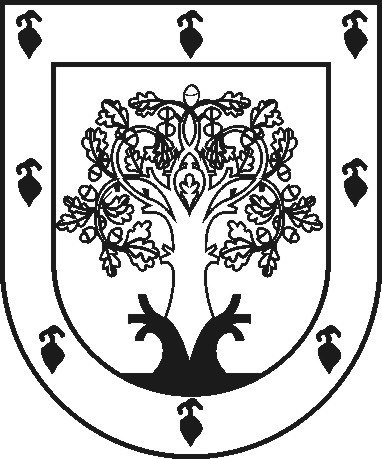 ЧУВАШСКАЯ РЕСПУБЛИКАÇĚРПӲМУНИЦИПАЛЛĂ ОКРУГĔНАДМИНИСТРАЦИЙĚЙЫШĂНУ2023ç. çу уйӑхĕн -мӗшӗ № 675Çěрпÿ хулиАДМИНИСТРАЦИЯ ЦИВИЛЬСКОГО МУНИЦИПАЛЬНОГО ОКРУГАПОСТАНОВЛЕНИЕ26 мая 2023г. № 675город ЦивильскО проведении противопожарной пропаганды и организации обучения населения мерам пожарной безопасности на территории Цивильского муниципального округа Чувашской Республики